NẮNG NÓNG DIỆN RỘNG Ở BẮC BỘ VÀ BẮC TRUNG BỘ DẪN TỚI TIÊU THỤ ĐIỆN TĂNG ĐÁNG KỂ, EVN KHUYẾN CÁO SỬ DỤNG ĐIỆN AN TOÀN VÀ TIẾT KIỆMThông tin từ Trung tâm Khí tượng Thủy văn Trung ương cho biết hiện nay đang xảy ra nắng nóng xảy ra diện rộng ở khu vực Bắc bộ và các tỉnh Trung bộ với nền nhiệt độ cao nhất ngày ở Bắc bộ phổ biến 35 - 38oC, có nơi trên 39oC; ở các tỉnh Trung Bộ phổ biến 36 - 39oC, có nơi trên 39oC. Thời gian có nhiệt độ trên 35oC từ 10 - 17 giờ. Khu vực Hà Nội ban ngày có nắng nóng gay gắt và đặc biệt gay gắt với nhiệt độ cao nhất phổ biến 38 - 40oC. Diễn biến thời tiết nắng nóng gay gắt xảy ra diện rộng ở khu vực Bắc bộ và các tỉnh Trung bộ cũng dẫn tới mức độ tiêu thụ điện gia tăng đáng kể. Theo số liệu từ Trung tâm Điều độ Hệ thống điện Quốc gia, tình hình tiêu thụ điện trên toàn quốc, tại miền Bắc và TP Hà Nội ngày hôm qua 20/5/2020 đều đã lên mức cao nhất từ đầu năm 2020 đến nay (HTĐ toàn quốc: sản lượng 750,4 triệu kWh, công suất đỉnh 35300 MW; HTĐ miền Bắc: sản lượng 320 triệu kWh, công suất đỉnh 15400 MW; TP Hà Nội: sản lượng 75,8 triệu kWh, công suất đỉnh 3780 MW). Nắng nóng kéo dài dẫn tới nguy cơ tiềm ẩn xảy ra sự cố lưới điện do nhiều thiết bị điện ở ngoài trời đã phải chịu đựng môi trường nhiệt độ cao dài ngày, ngay cả ban đêm cũng rất oi bức. Đối với các hộ gia đình, thời tiết nắng nóng gay gắt kéo dài cũng làm ảnh hưởng không nhỏ đến tình trạng hoạt động và suy giảm hiệu suất của các thiết bị điện. Điều này dẫn tới những nguy cơ gây quá tải, sự cố, nhảy aptomat, thậm chí nguy cơ gây cháy nổ cũng sẽ tăng cao so với bình thường.Thời tiết nắng nóng khắc nghiệt cũng làm nhu cầu sử dụng các thiết bị làm mát như điều hòa nhiệt độ tăng rất cao. Theo tính toán cụ thể của chuyên gia kỹ thuật điện, trong những lúc thời tiết nắng nóng kéo dài, điện năng tiêu thụ của riêng điều hoà nhiệt độ trong gia đình có thể chiếm tới 60-65% tổng số lượng điện năng tiêu thụ. Chuyên gia kỹ thuật cũng cho biết nên sử dụng quạt kết hợp khi bật điều hoà đặt ở mức 26-27 độ trở lên vừa đảm bảo đủ mát, vừa giảm đáng kể điện năng tiêu thụ.Với tình hình thời tiết nắng nóng còn tiếp diễn trong mùa hè, EVN tiếp tục khuyến cáo các cơ quan, công sở, nơi sản xuất và người dân cần tiếp tục chú ý sử dụng điện an toàn và tiết kiệm. Ngoài việc sử dụng hợp lý điều hoà nhiệt độ, chúng ta cũng không nên sử dụng đồng thời các thiết bị điện có công suất lớn (như điều hòa, bếp đun điện…) để giảm thiểu nguy cơ quá tải cục bộ của lưới điện, vừa đảm bảo tiết kiệm điện cho khách hàng, đồng thời cũng hạn chế tình trạng hóa đơn tiền điện tăng đột biến do mức sử dụng điện quá cao so với bình thường.THÔNG TIN LIÊN HỆ:Ban Truyền thông - Tập đoàn Điện lực Việt Nam;Email: bantt@evn.com.vn Điện thoại: 024.66946405/66946413; 	Fax: 024.66946402Địa chỉ: Số 11 phố Cửa Bắc, phường Trúc Bạch, quận Ba Đình - Hà Nội;Website: www.evn.com.vn, www.tietkiemnangluong.vnFanpage: www.facebook.com/evndienlucvietnam 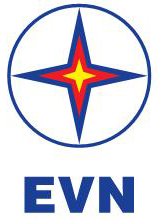 TẬP ĐOÀN ĐIỆN LỰC VIỆT NAMTHÔNG TIN BÁO CHÍHà Nội ngày 21/5/2020